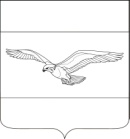 АДМИНИСТРАЦИЯ КУБАНСКОСТЕПНОГО СЕЛЬСКОГО ПОСЕЛЕНИЯКАНЕВСКОГО РАЙОНАПОСТАНОВЛЕНИЕот      18.09.2023 года                                                                          № 90поселок Кубанская Степь О внесении изменений в постановление администрации Кубанскостепного сельского поселения Каневского района от 14 сентября 2017 года № 104 «Об утверждении муниципальной программы «Развитие сельского хозяйства» на 2018-2024 годы»В соответствии со статьей 179 Бюджетного кодекса Российской Федерации, постановлением администрации Кубанскостепного сельского поселения Каневского района от 12 сентября 2017 года № 97 (в редакции от 19.10.2020 года № 96) «Об утверждении перечня муниципальных программ Кубанскостепного сельского поселения Каневского района», в целях развития сельскохозяйственного производства в Кубанскостепном сельском поселении Каневского района п о с т а н о в л я ю:Внести в постановление администрации Кубанскостепного сельского поселения Каневского района от 14.09.2017 года № 104 «Развитие сельского хозяйства» на 2018-2024 годы» следующие изменения:   1.1. Приложение к постановлению администрации Кубанскостепного сельского поселения Каневского района от 14.09.2017 года № 104 «Развитие сельского хозяйства» на 2018-2024 годы» изложить в новой редакции.2. Координацию работы по выполнению мероприятий Программы возложить на общий отдел администрации Кубанскостепного  сельского поселения Каневского района.3. Ведущий специалист  отдела  учета и отчетности администрации (Шакирова) осуществлять финансирование мероприятий программы в рамках средств, предусмотренных бюджетом Кубанскостепного  сельского поселения Каневского района на текущий финансовый год.4. Начальнику общего отдела администрации Кубанскостепного  сельского поселения Каневского района (Никитина) разместить настоящее постановление на официальном сайте администрации Кубанскостепного  сельского поселения Каневского района в информационно-телекоммуникационной сети «Интернет».Контроль за выполнением настоящего постановления оставляю за собойПостановление вступает в силу со дня его подписания.Глава Кубанскостепного сельского поселения Каневского района 					Н.А. Кирсанова			    ПРИЛОЖЕНИЕУТВЕРЖДЕНАпостановлением администрации Кубанскостепного  сельского поселения Каневского района                                                                                              от 18.09.2023 года  № 90МУНИЦИПАЛЬНАЯ ПРОГРАММА «Развитие сельского хозяйства» на 2018-2024 годыПАСПОРТмуниципальной программы Кубанскостепного  сельского поселения Каневского района «Развитие сельского хозяйства» на 2018-2024 годыХарактеристика текущего состояния и прогноз развитияЖивотноводство является основой экономического потенциала муниципального образования Кубанскостепного  сельского поселения Каневского района. Рост продуктивности молочного скотоводства и птицеводства зависит от эпизоотического благополучия животноводства и в первую очередь от снижения уровня заболеваемости крупного рогатого скота и птицы. Источниками распространения болезней являются зараженные вирусом животные и птица, здоровые животные и птица заражаются от инфицированных вирусом животных и птицы при контактах на скотных дворах, выгульных площадках, в родильных отделениях животноводческих ферм, на пастбищах, а также при несоблюдении правил асептики при ветеринарных и зоотехнических операциях (взятие крови, мечение, искусственное осеменение), при скармливании необеззараженного сборного молока, при доении коров. Распространение инфекций способствуют несвоевременная диагностика болезней, несоблюдение ветеринарных требований при закупках птицы и скота для племенных и производственных целей, совместное содержание здоровых и зараженных животных, птицы. В последние годы на территории Краснодарского края и соседних субъектов Российской федерации участились случаи возникновения инфекционных заболеваний животных (туберкулёз, бруцеллёз, лептоспироз, бешенство, трихофития крупного рогатого скота и лошадей, пастереллёз, пироплазмидозы, финноз, трихинеллёз, грипп птиц).Экономический ущерб от заболеваемости крупного рогатого скота и птицы определяется не только финансовыми потерями в случаях заболевания, падежа, вынужденного убоя животных, птицы и введения ограничений в реализации племенного молодняка, молока и молочных продуктов, мяса, но и другими прямыми и косвенными потерями, связанными с ежегодными затратами на приобретение оборудования и реактивов для проведение гематологических и серологических исследований.  Проведение профилактических мероприятий по недопущению возникновения инфекционных заболеваний сельскохозяйственных животных, в том числе и зооантропонозных, требует привлечения материальных средств необходимых для приобретения биопрепаратов, средств диагностики и защиты, высокоэффективных дезинфицирующих средств, проведения лабораторных исследований отбираемого материала и проведения профилактических мероприятий. Так же немало важным является своевременная и правильная ликвидация биоотходов. 2. Цели, задачи, целевые показатели, сроки и этапы реализации муниципальной программы Целью Программы является обеспечение реализации мероприятий в области сельского хозяйства и комплексное решение проблем профилактики и ликвидации инфекционных заболеваний крупного рогатого скота и птицы в Кубанскостепном сельском поселении Каневского района.Для достижения поставленной цели предусматривается решение следующих задач: снижение уровня заболеваемости и инфицированности крупного рогатого скота бруцеллезом, лейкозом, туберкулезом, сибирской язвой, ящуром, лептоспирозом и профилактики заболевания птицы в сельскохозяйственных организациях, крестьянских (фермерских) хозяйствах и личных подсобных хозяйствах граждан; организация постоянного мониторинга и анализа эпизоотической ситуации по заболеваемости крупного рогатого скота и птицы инфекционными заболеваниями на территории Кубанскостепного  сельского поселения, сохранение санитарно-эпизоотического благополучия на территории Кубанскостепного  сельского поселения; недопущение возникновения инфекционных заболеваний сельскохозяйственных животных и птиц, содержащихся на территории поселения; защита населения от болезней, общих для человека и животных. Проводить борьбу с опасными и карантинными объектами (амброзия, азиатская, мароккская саранча, американская белая бабочка). Срок реализации муниципальной программы - 2018 - 2024 годы. Этапы не предусмотрены.Целевые показатели, характеризующие цели, задачи муниципальной программы, приведены в таблице № 1.Таблица № 1ЦЕЛИ, ЗАДАЧИ И ЦЕЛЕВЫЕ ПОКАЗАТЕЛИ МУНИЦИПАЛЬНОЙ ПРОГРАММЫ«Развитие сельского хозяйства» на 2018-2024 годыПеречень и краткое описание основных мероприятий муниципальной программы  Перечень основных мероприятий программы по основным направлениям, объемы и источники их финансирования приведены ниже в таблице № 2Таблица №2Перечень основных мероприятий муниципальной программы«Развитие сельского хозяйства» на 2018-2024 годы 4. Обоснование ресурсного обеспечения муниципальной программыФинансирование мероприятий муниципальной программы предполагается осуществлять за счет средств бюджета Кубанскостепного  сельского поселения Каневского района.Возможны корректировки финансирования мероприятий в ходе реализации программы по изменению поставленных задач.5. Методика оценки эффективности реализации муниципальной программыОценка эффективности реализации муниципальной программы производится ежегодно по типовой методике, предусмотренной Порядком принятия решения о разработке, формирования, реализации и оценки эффективности реализации муниципальных программ Кубанскостепного  сельского поселения Каневского района, утвержденным постановлением администрации Кубанскостепного  сельского поселения Каневского района от 10 ноября 2014 года № 92.6. Механизм реализации муниципальной программы и контроль за ее исполнениемТекущее управление муниципальной программы осуществляет координатор –  общий отдел администрации Кубанскостепного  сельского поселения Каневского района. Координатор программы:-обеспечивает разработку программы;-организует реализацию программы, координацию деятельности исполнителей отдельных мероприятий программы;-принимает решение о внесении в установленном порядке изменений в программу и несет ответственность за достижение целевых показателей программы;-осуществляет мониторинг отчетов мероприятий программы;-проводит оценку эффективности, а также составляет отчет о ходе реализации программы;-осуществляет подготовку предложений по объемам и источникам средств реализации программы;-разрабатывает и утверждает сетевые планы-графики реализации мероприятий;-несет ответственность за целевое использование бюджетных средств;-размещает информацию о ходе реализации и достигнутых результатах на официальном сайте в сети «Интернет».Контроль за исполнением данной программы осуществляет заместитель главы Кубанскостепного  сельского поселения Каневского района.Ведущий специалист отдела учета и отчетности                                                                                       Т.А. ШакироваКоординатор муниципальной программыОбщий отдел администрации Кубанскостепного  сельского поселения Каневского районаКоординаторы подпрограммнетУчастники муниципальной программыАдминистрация Кубанскостепного  сельского поселения Каневского районаПодпрограммы муниципальной программыНе предусмотренаВедомственные целевые программыне предусмотреныЦели муниципальной программыКомплексное решение проблем профилактики и ликвидации инфекционных заболеваний крупного рогатого скота и птицы, а так же  отлов отлов и стерилизации бродячих собак в муниципальном образовании Кубанскостепного  сельского поселенияЗадачи муниципальной программыСнижение уровня заболеваемости и инфицированности крупного рогатого скота бруцеллезом, лейкозом, туберкулезом, сибирской язвой, ящуром, лептоспирозом, и профилактики заболеваний птицы в сельскохозяйственных организациях, крестьянских (фермерских) хозяйствах и личных подсобных хозяйствах граждан. Организация постоянного мониторинга и анализа эпизоотической ситуации по заболеваемости крупного рогатого скота и птицы инфекционными заболеваниями на территории Кубанскостепного  сельского поселения. Сбор и доставка биологических отходов. Мероприятия по борьбе с опасными и карантинными объектами (амброзия, азиатская, мароккская саранча, американская белая бабочка).Перечень целевых показателей муниципальной программы-Объем вакцинированных животных и птиц. - Объем приобретеных контейнеров для биоотходов-Объем утилизированных биоотходов -Борьба с опасными и карантинными объектами-Отлов и стерилизации бродячих собак на территории Кубанскостепного сельского поселения Каневской районЭтапы и сроки реализации муниципальной программы2018-2024 годыОбъемы бюджетных ассигнований муниципальной программы, источник финансированияОбщий объем финансирования программы на 2018-2023 годы составляет 77,1тыс. рублей, в том числе:2018 год – 0,0 тыс. руб.2019 год – 2,9 тыс. руб.2020 год – 5,0 тыс. руб.2021 год – 5,2 тыс. руб.2022 год – 0,0 тыс. руб.2023 год – 27,5 тыс. руб.2023 год – 27,5 тыс. руб.2024 год – 27,5 тыс. руб.источник финансирования – средства бюджета Кубанскостепного  сельского поселения.Контроль за выполнением муниципальной программыКонтроль за выполнением муниципальной программы осуществляет заместитель главы Кубанскостепного  сельского поселения№п/пНаименование целевого показателяНаименование целевого показателяЕдиницаизмеренияСтатус*Значение показателейЗначение показателейЗначение показателейЗначение показателейЗначение показателейЗначение показателейЗначение показателей№п/пНаименование целевого показателяНаименование целевого показателяЕдиницаизмеренияСтатус*201820182019202020212022202320241223455678910101.Основное мероприятие № 1 «Обеспечение эпизоотического ветеринарно – санитарного благополучия на территории Кубанскостепного  сельского поселения»Основное мероприятие № 1 «Обеспечение эпизоотического ветеринарно – санитарного благополучия на территории Кубанскостепного  сельского поселения»Основное мероприятие № 1 «Обеспечение эпизоотического ветеринарно – санитарного благополучия на территории Кубанскостепного  сельского поселения»Основное мероприятие № 1 «Обеспечение эпизоотического ветеринарно – санитарного благополучия на территории Кубанскостепного  сельского поселения»Основное мероприятие № 1 «Обеспечение эпизоотического ветеринарно – санитарного благополучия на территории Кубанскостепного  сельского поселения»Основное мероприятие № 1 «Обеспечение эпизоотического ветеринарно – санитарного благополучия на территории Кубанскостепного  сельского поселения»Основное мероприятие № 1 «Обеспечение эпизоотического ветеринарно – санитарного благополучия на территории Кубанскостепного  сельского поселения»Основное мероприятие № 1 «Обеспечение эпизоотического ветеринарно – санитарного благополучия на территории Кубанскостепного  сельского поселения»Основное мероприятие № 1 «Обеспечение эпизоотического ветеринарно – санитарного благополучия на территории Кубанскостепного  сельского поселения»Основное мероприятие № 1 «Обеспечение эпизоотического ветеринарно – санитарного благополучия на территории Кубанскостепного  сельского поселения»Основное мероприятие № 1 «Обеспечение эпизоотического ветеринарно – санитарного благополучия на территории Кубанскостепного  сельского поселения»1.1Количество вакцинированных животных и птицыКоличество вакцинированных животных и птицышт.33003003003003003003003001,2Приобретение контейнеров для биоотходовПриобретение контейнеров для биоотходовшт.3111111111,3Объем утилизированных биоотходов Объем утилизированных биоотходов тонна31,51,51,5     1,51,51,51,51,51,4Борьба с опасными и карантинными объектамиБорьба с опасными и карантинными объектамига3555      55555№п/пНаименование целевого показателяЕдиницаизмеренияСтатус*Значение показателейЗначение показателейЗначение показателейЗначение показателейЗначение показателейЗначение показателей№п/пНаименование целевого показателяЕдиницаизмеренияСтатус*201820192020202120222023202412345678910102.Основное мероприятие № 2 «Отлов и стерилизации бродячих собак на территории Кубанскостепного сельского поселения Каневской район»Основное мероприятие № 2 «Отлов и стерилизации бродячих собак на территории Кубанскостепного сельского поселения Каневской район»Основное мероприятие № 2 «Отлов и стерилизации бродячих собак на территории Кубанскостепного сельского поселения Каневской район»Основное мероприятие № 2 «Отлов и стерилизации бродячих собак на территории Кубанскостепного сельского поселения Каневской район»Основное мероприятие № 2 «Отлов и стерилизации бродячих собак на территории Кубанскостепного сельского поселения Каневской район»Основное мероприятие № 2 «Отлов и стерилизации бродячих собак на территории Кубанскостепного сельского поселения Каневской район»Основное мероприятие № 2 «Отлов и стерилизации бродячих собак на территории Кубанскостепного сельского поселения Каневской район»Основное мероприятие № 2 «Отлов и стерилизации бродячих собак на территории Кубанскостепного сельского поселения Каневской район»Основное мероприятие № 2 «Отлов и стерилизации бродячих собак на территории Кубанскостепного сельского поселения Каневской район»2.1Количество стерилизованных собакшт.888№п/пНаименование мероприятияИсточники финансированияОбъем финансирования,Всего(тыс. руб.)в том числе по годамв том числе по годамв том числе по годамв том числе по годамв том числе по годамв том числе по годамв том числе по годамНепосредственный результат мероприятияУчастник муниципальной программы (муниципальный заказчик,)Участник муниципальной программы (муниципальный заказчик,)№п/пНаименование мероприятияИсточники финансированияОбъем финансирования,Всего(тыс. руб.)2018г.2019г.2020г.2021 г2022 г2023 г2024г.12345678910111213131.Основное мероприятие № 1 «Обеспечение эпизоотического ветеринарно – санитарного благополучия на территории Кубанскостепного  сельского поселения»в том числевсего47,10,02,95,05,20,017,517,5Недопущение возникновения инфекционных очагов заболеваний домашних животных и птицАдминистрация Кубанскостепного  сельского поселения Каневского районаАдминистрация Кубанскостепного  сельского поселения Каневского района1.Основное мероприятие № 1 «Обеспечение эпизоотического ветеринарно – санитарного благополучия на территории Кубанскостепного  сельского поселения»в том числеМестный бюджет47,10,02,95,05,20,017,517,5Недопущение возникновения инфекционных очагов заболеваний домашних животных и птицАдминистрация Кубанскостепного  сельского поселения Каневского районаАдминистрация Кубанскостепного  сельского поселения Каневского района1.Основное мероприятие № 1 «Обеспечение эпизоотического ветеринарно – санитарного благополучия на территории Кубанскостепного  сельского поселения»в том числеКраевой бюджет0,00,00,00,00,00,00,00,0Недопущение возникновения инфекционных очагов заболеваний домашних животных и птицАдминистрация Кубанскостепного  сельского поселения Каневского районаАдминистрация Кубанскостепного  сельского поселения Каневского района1.Основное мероприятие № 1 «Обеспечение эпизоотического ветеринарно – санитарного благополучия на территории Кубанскостепного  сельского поселения»в том числеФедеральный бюджет0,00,00,00,00,00,00,00,0Недопущение возникновения инфекционных очагов заболеваний домашних животных и птицАдминистрация Кубанскостепного  сельского поселения Каневского районаАдминистрация Кубанскостепного  сельского поселения Каневского района1.Основное мероприятие № 1 «Обеспечение эпизоотического ветеринарно – санитарного благополучия на территории Кубанскостепного  сельского поселения»в том числеВнебюджетные источники0,00,00,00,00,00,00,00,0Недопущение возникновения инфекционных очагов заболеваний домашних животных и птицАдминистрация Кубанскостепного  сельского поселения Каневского районаАдминистрация Кубанскостепного  сельского поселения Каневского района1.Основное мероприятие № 1 «Обеспечение эпизоотического ветеринарно – санитарного благополучия на территории Кубанскостепного  сельского поселения»в том числеМестный бюджет0,00,00,00,00,00,00,00,0Недопущение возникновения инфекционных очагов заболеваний домашних животных и птицАдминистрация Кубанскостепного  сельского поселения Каневского районаАдминистрация Кубанскостепного  сельского поселения Каневского района1.Основное мероприятие № 1 «Обеспечение эпизоотического ветеринарно – санитарного благополучия на территории Кубанскостепного  сельского поселения»в том числеКраевой бюджет0,00,00,00,00,00,00,00,01.Основное мероприятие № 1 «Обеспечение эпизоотического ветеринарно – санитарного благополучия на территории Кубанскостепного  сельского поселения»в том числе1.Основное мероприятие № 1 «Обеспечение эпизоотического ветеринарно – санитарного благополучия на территории Кубанскостепного  сельского поселения»в том числеФедеральный бюджет0,00,00,00,00,00,00,00,01.Основное мероприятие № 1 «Обеспечение эпизоотического ветеринарно – санитарного благополучия на территории Кубанскостепного  сельского поселения»в том числеВнебюджетные источники0,00,00,00,00,00,00,00,01.1Приобретение контейнеров для биоотходов борьба всего0,00,00,00,00,00,00,00,01.1Приобретение контейнеров для биоотходов борьба Местный бюджет0,00,00,00,00,00,00,00,01.1Приобретение контейнеров для биоотходов борьба Краевой бюджет0,00,00,00,00,00,00,00,01.1Приобретение контейнеров для биоотходов борьба Федеральный бюджет0,00,00,00,00,00,00,00,01.1Приобретение контейнеров для биоотходов борьба Внебюджетные источники0,00,00,00,00,00,00,00,01,2Борьба с опасными карантийными объектами всего48,10,02,90,05,05,217,517,5Снижение уровня заболеваемости людей, страдающие от алергических заболевание, и защита растений, находящихся на территории поселенияАдминистрация Кубанскостепного  сельского поселения Каневского района1,2Борьба с опасными карантийными объектами Местный бюджет48,10,02,90,05,05,217,517,5Снижение уровня заболеваемости людей, страдающие от алергических заболевание, и защита растений, находящихся на территории поселенияАдминистрация Кубанскостепного  сельского поселения Каневского района1,2Борьба с опасными карантийными объектами Краевой бюджет0,00,00,00,00,00,00,00,0Снижение уровня заболеваемости людей, страдающие от алергических заболевание, и защита растений, находящихся на территории поселенияАдминистрация Кубанскостепного  сельского поселения Каневского района1,2Борьба с опасными карантийными объектами Федеральный бюджет0,00,00,00,00,00,00,00,0Снижение уровня заболеваемости людей, страдающие от алергических заболевание, и защита растений, находящихся на территории поселенияАдминистрация Кубанскостепного  сельского поселения Каневского района1,2Борьба с опасными карантийными объектами Внебюджетные источники0,00,00,00,00,00,00,00,0 2 Мероприятия по отлову и стерилизации бродячих собак на территории Кубанскостепного сельского поселения Каневской районвсего20,00,00,00,00,00,010,010,0Недопущение возникновения инфекционных очаговАдминистрация Кубанскостепного  сельского поселения Каневского района2.1Мероприятия по отлову и стерилизации бродячих собак на территории Кубанскостепного сельского поселения Каневской районМестный бюджет20,00,00,00,00,00,010,010,0Недопущение возникновения инфекционных очаговАдминистрация Кубанскостепного  сельского поселения Каневского районаМероприятия по отлову и стерилизации бродячих собак на территории Кубанскостепного сельского поселения Каневской районКраевой бюджет0,00,00,00,00,00,00,00,0Мероприятия по отлову и стерилизации бродячих собак на территории Кубанскостепного сельского поселения Каневской районФедеральный бюджет0,00,00,00,00,00,00,0Мероприятия по отлову и стерилизации бродячих собак на территории Кубанскостепного сельского поселения Каневской районВнебюджетные источники0,00,00,00,00,00,00,0ВСЕГО:всего77,10,02,95,05,20,027,5ВСЕГО:Местный бюджет77,10,02,95,05,20,027,5ВСЕГО:Краевой бюджет0,00,00,00,00,00,00,0ВСЕГО:Федеральный бюджет0,00,00,00,00,00,00,0ВСЕГО:Внебюджетные источники0,00,00,00,00,00,00,0 Наименование мероприятияОбщий объем финансирования (тыс. руб.)2018 год2019 год2020 год2021 год2022 г2023 гОсновное мероприятие № 1  ««Обеспечение эпизоотического ветеринарно – санитарного благополучия на территории Кубанскостепного  сельского поселения»»47,10,02,95,05,20,017,5Основное мероприятие № 2 «Отлов и стерилизации бродячих собак на территории Кубанскостепного сельского поселения Каневской район»30,00,00,00,00,00,0010Итого:77,10,02,95,05,20,0027,5